L’emploi au fémininSituation-problème 1 : Écart entre les salaires hommes-femmesIdentification des variables :Utilisation d’un outil technologiqueCoefficient de corrélation :   La corrélation est forte et positive. L’estimation est fiable.Droite de régression :    Salaire horaire moyen d’une avocate :59,75 $/hApproche graphiqueL’élève trouve le coefficient de corrélation et la droite de régression avec la méthode du rectangle (voir le travail de l’élève).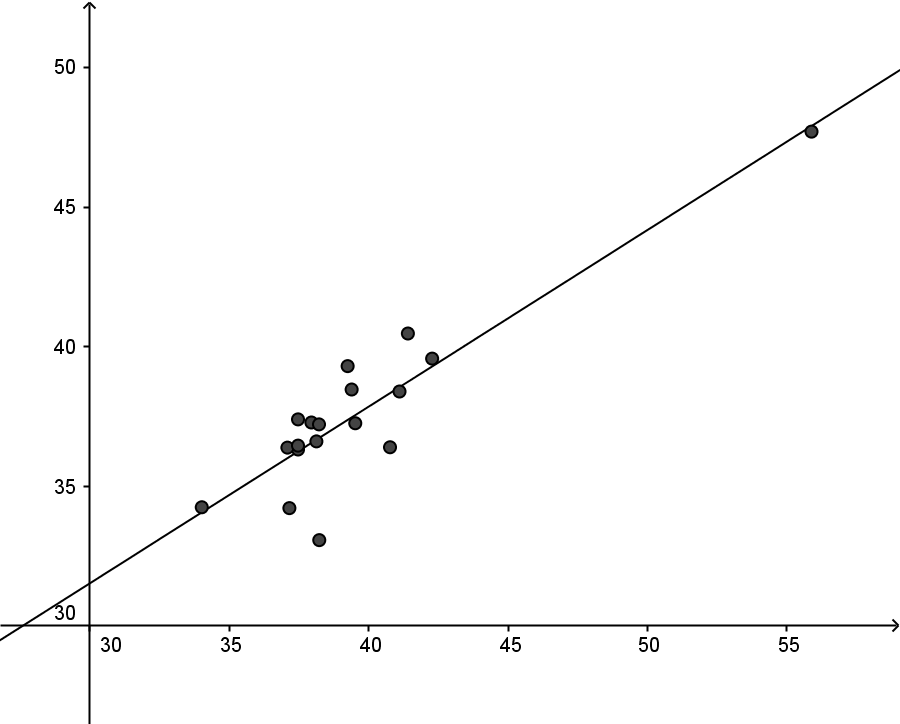 Donnée éloignéeLa donnée (55,88 ; 47,71) sort du lot. Le coefficient de corrélation est plus faible si on refait l’analyse sans tenir compte de cette donnée.Analyse avec un outil technologiqueCoefficient de corrélation :   La corrélation est moyenne et positive. L’estimation est relativement fiable.Droite de régression :    Salaire horaire moyen d’une avocate :61,95 $/hCommentairesLa comparaison des deux nuages (avec et sans la donnée éloignée) peut apporter des éléments de discussion :Extrapolation similaire dans les 2 cas mais une des estimations est moins fiableL’écart entre les estimations s’agrandit lorsque les données en « x » sont plus grandesL’écart entre les salaires hommes-femmes semble plus grand lorsque le salaire de l’homme est plus élevé (professeur d’université, avocat); on pourrait analyser cette corrélationEtc.Situation-problème 2 : Des études dans le domaine de la constructionUtilisation d’un outil technologique pour le coefficient de corrélationCoefficient de corrélation :   La corrélation est forte et positive. L’estimation est fiable.Droite de régression : Pour 10 000 hommes, environ 505 femmesDémarche algébriquePar exemple, la méthode de Mayer pour trouver la droite de régression.1. Ordonner les couples en ordre croissant des abscisses2. Moyenne des abscisses et des ordonnées des deux groupesPoints : 	3. Droite de régression4. Pour 10 000 diplômés masculinsOn peut estimer le nombre de diplômés féminins à 468.Note : La droite obtenue avec un outil technologique est différente et plus précise. La droite de Mayer est une approximation.Approche graphiqueSi l’élève utilise cette approche, voici un exemple de la représentation graphique de la distribution: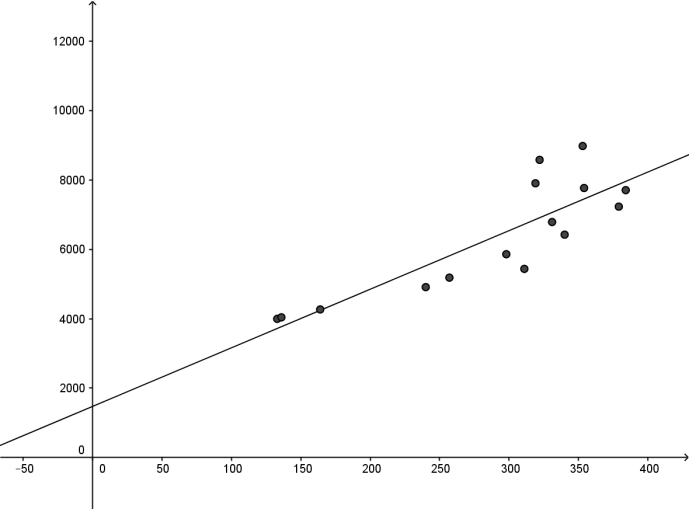 Situation-problème 3 : La main d’œuvre dans le domaine de la constructionUtilisation d’un outil technologique pour le coefficient de corrélation et la droite de régression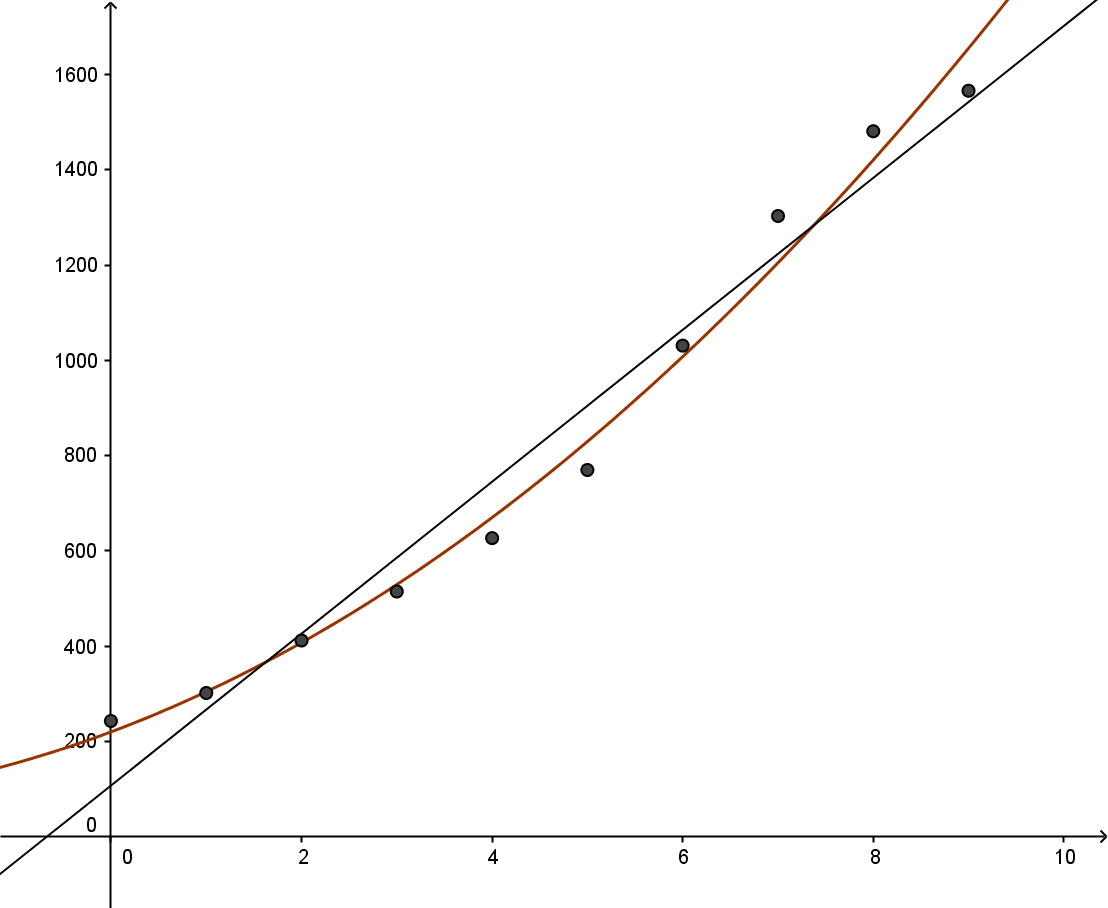 Modèle linéaireCoefficient de corrélation :   La corrélation est forte et positive. Droite de régression :	Modèle quadratiqueCoefficient de corrélation :   La corrélation est forte et positive. Droite de régression :	Estimation de l’année pour 2 067 travailleuses Les deux modèles offrent une corrélation forte.L’année 2011 : 14 ans après 1997Modèle linéaire : Modèle quadratique : Le modèle linéaire semble offrir une estimation plus près de l’objectif réel. Le modèle quadratique offre une croissance plus importante au fil du temps.Nombre de diplômes émis pour les programmes d'étude pouvant mener à unmétier de la construction selon le sexe de l’élève, années de diplomation 1997 à 2011Nombre de diplômes émis pour les programmes d'étude pouvant mener à unmétier de la construction selon le sexe de l’élève, années de diplomation 1997 à 2011FémininMasculin133399513640401644267240491125751842985858311543631979023228578331678634064223538976354776537972293847705